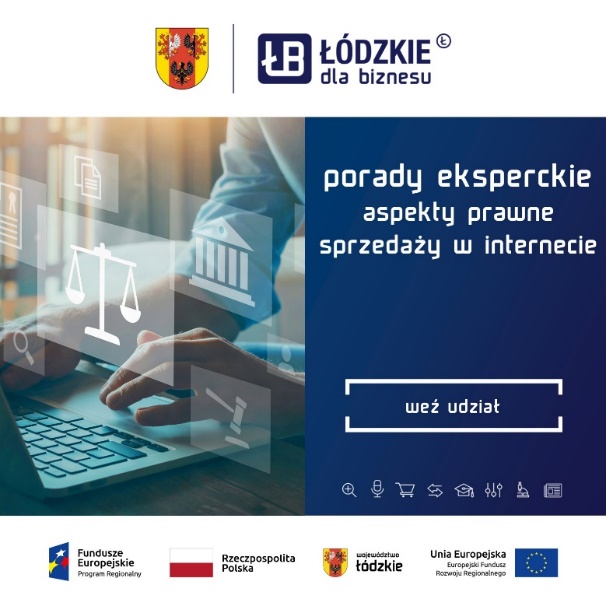 FORMULARZ ZGŁOSZENIA PORADY EKSPERCKIEASPEKTY PRAWNE SPRZEDAŻY W INTERNECIEw ramach projektu „Łódzkie dla biznesu – Rozwój na plus”Nazwa przedsiębiorstwa: ……………………………………………………………………………………………………………………Adres siedziby i/lub oddziału firmy (w rekrutacji mogą wziąć udział wyłącznie przedsiębiorcy posiadający siedzibę lub oddział, bądź w przypadku osób fizycznych prowadzące działalność gospodarczą na terenie województwa łódzkiego):……………………………………………………………………………………………………………………NIP, REGON: 	Tytuł i data szkolenia, którego dotyczy zgłoszenie:Sprzedaż w Internecie z uwzględnieniem tematyki RODO7 października 2022 r. (piątek), 10.00-15.00Biuro Łódzkie dla Biznesu, ul. Stary Rynek 15, 99-400 ŁowiczDane Uczestnika szkolenia:imię i nazwisko: ……………………………………………………………adres email: ………………………………………………………………..tel.: …………………………………………………………………………..Wyrażam zgodę na przetwarzanie moich danych osobowych dla potrzeb niezbędnych do realizacji procesu rekrutacji na Porady eksperckie - Aspekty prawne sprzedaży w Internecie w ramach projektu „Łódzkie dla biznesu – Rozwój na plus”.                   		  …………………………………………………….. podpis osoby upoważnionej do reprezentowania przedsiębiorstwa